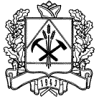 РЕГИОНАЛЬНАЯ ЭНЕРГЕТИЧЕСКАЯ КОМИССИЯКЕМЕРОВСКОЙ ОБЛАСТИ ПОСТАНОВЛЕНИЕ 
Об установлении тарифов на горячую воду в открытой системе горячего водоснабжения (теплоснабжения), реализуемую МП «Городское тепловое хозяйство» (г. Киселёвск), на потребительском рынке г. Киселёвск 
Руководствуясь Федеральным законом от 27.07.2010 №190-ФЗ «О теплоснабжении», постановлением Правительства Российской Федерации от 22.10.2012 №1075 «О ценообразовании в сфере теплоснабжения», Регламентом открытия дел об установлении регулируемых цен (тарифов) и отмене регулирования тарифов в сфере теплоснабжения, утвержденным приказом ФСТ России от 07.06.2013 №163, Методическими указаниями по расчету регулируемых цен (тарифов) в сфере теплоснабжения, утвержденными приказом ФСТ России от 13.06.2013 №760-э, приказом ФСТ России от 11.10.2014 № 227-э/3 «Об установлении предельных максимальных уровней тарифов на тепловую энергию (мощность), поставляемую теплоснабжающими организациями потребителям, в среднем по субъектам Российской Федерации на 2015 год», Положением о региональной энергетической комиссии Кемеровской области, утверждённым постановлением Коллегии Администрации Кемеровской области от 06.09.2013 №371, а также принимая во внимание экспертное заключение, региональная энергетическая комиссия Кемеровской области постановляет:
1. Установить МП «Городское тепловое хозяйство» (г. Киселёвск) тарифы на горячую воду в открытой системе горячего водоснабжения (теплоснабжения) на потребительском рынке г. Киселёвск с календарной разбивкой согласно приложениям №1 и №2 к настоящему постановлению.
2. Тарифы, установленные в пункте 1 настоящего постановления, действуют с 01.01.2015 г. по 31.12.2015 г.
3. Признать утратившим силу с 01.01.2015 постановление региональной энергетической комиссии Кемеровской области от 11 апреля 2014 года № 199 «Об установлении тарифов на горячую воду в открытой системе теплоснабжения, реализуемую МП города Киселёвска «Городское тепловое хозяйство» на потребительском рынке».
4. Настоящее постановление вступает в силу в порядке, установленном действующим законодательством.20 декабря 2014г.№1090И.о. председателя
Региональной энергетической комиссии
Кемеровской области А.Ю. Гринь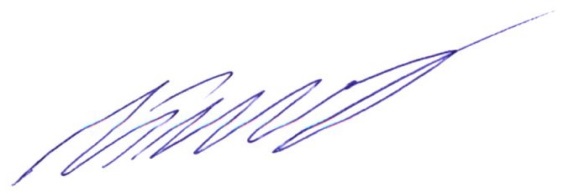 Приложение № 1 к Постановлению                                                                                   региональной энергетической комиссии                                                                        Кемеровской области
 от «20 » декабря 2014 года № 1090Приложение № 1 к Постановлению                                                                                   региональной энергетической комиссии                                                                        Кемеровской области
 от «20 » декабря 2014 года № 1090Приложение № 1 к Постановлению                                                                                   региональной энергетической комиссии                                                                        Кемеровской области
 от «20 » декабря 2014 года № 1090Приложение № 1 к Постановлению                                                                                   региональной энергетической комиссии                                                                        Кемеровской области
 от «20 » декабря 2014 года № 1090Приложение № 1 к Постановлению                                                                                   региональной энергетической комиссии                                                                        Кемеровской области
 от «20 » декабря 2014 года № 1090Приложение № 1 к Постановлению                                                                                   региональной энергетической комиссии                                                                        Кемеровской области
 от «20 » декабря 2014 года № 1090Приложение № 1 к Постановлению                                                                                   региональной энергетической комиссии                                                                        Кемеровской области
 от «20 » декабря 2014 года № 1090Приложение № 1 к Постановлению                                                                                   региональной энергетической комиссии                                                                        Кемеровской области
 от «20 » декабря 2014 года № 1090Приложение № 1 к Постановлению                                                                                   региональной энергетической комиссии                                                                        Кемеровской области
 от «20 » декабря 2014 года № 1090Приложение № 1 к Постановлению                                                                                   региональной энергетической комиссии                                                                        Кемеровской области
 от «20 » декабря 2014 года № 1090Приложение № 1 к Постановлению                                                                                   региональной энергетической комиссии                                                                        Кемеровской области
 от «20 » декабря 2014 года № 1090Приложение № 1 к Постановлению                                                                                   региональной энергетической комиссии                                                                        Кемеровской области
 от «20 » декабря 2014 года № 1090Приложение № 1 к Постановлению                                                                                   региональной энергетической комиссии                                                                        Кемеровской области
 от «20 » декабря 2014 года № 1090Приложение № 1 к Постановлению                                                                                   региональной энергетической комиссии                                                                        Кемеровской области
 от «20 » декабря 2014 года № 1090Тарифы на горячую воду в открытой системе теплоснабжения (горячее водоснабжение), реализуемую, на потребительском г. Киселёвск,с 01.01.2015 г. по 30.06.2015 г.Тарифы на горячую воду в открытой системе теплоснабжения (горячее водоснабжение), реализуемую, на потребительском г. Киселёвск,с 01.01.2015 г. по 30.06.2015 г.Тарифы на горячую воду в открытой системе теплоснабжения (горячее водоснабжение), реализуемую, на потребительском г. Киселёвск,с 01.01.2015 г. по 30.06.2015 г.Тарифы на горячую воду в открытой системе теплоснабжения (горячее водоснабжение), реализуемую, на потребительском г. Киселёвск,с 01.01.2015 г. по 30.06.2015 г.Тарифы на горячую воду в открытой системе теплоснабжения (горячее водоснабжение), реализуемую, на потребительском г. Киселёвск,с 01.01.2015 г. по 30.06.2015 г.Тарифы на горячую воду в открытой системе теплоснабжения (горячее водоснабжение), реализуемую, на потребительском г. Киселёвск,с 01.01.2015 г. по 30.06.2015 г.Тарифы на горячую воду в открытой системе теплоснабжения (горячее водоснабжение), реализуемую, на потребительском г. Киселёвск,с 01.01.2015 г. по 30.06.2015 г.Тарифы на горячую воду в открытой системе теплоснабжения (горячее водоснабжение), реализуемую, на потребительском г. Киселёвск,с 01.01.2015 г. по 30.06.2015 г.Тарифы на горячую воду в открытой системе теплоснабжения (горячее водоснабжение), реализуемую, на потребительском г. Киселёвск,с 01.01.2015 г. по 30.06.2015 г.Тарифы на горячую воду в открытой системе теплоснабжения (горячее водоснабжение), реализуемую, на потребительском г. Киселёвск,с 01.01.2015 г. по 30.06.2015 г.Приложение № 2 к Постановлению                                                                                   региональной энергетической комиссии                                                                        Кемеровской области
 от «20» декабря 2014 года № 1090Приложение № 2 к Постановлению                                                                                   региональной энергетической комиссии                                                                        Кемеровской области
 от «20» декабря 2014 года № 1090Приложение № 2 к Постановлению                                                                                   региональной энергетической комиссии                                                                        Кемеровской области
 от «20» декабря 2014 года № 1090Приложение № 2 к Постановлению                                                                                   региональной энергетической комиссии                                                                        Кемеровской области
 от «20» декабря 2014 года № 1090Приложение № 2 к Постановлению                                                                                   региональной энергетической комиссии                                                                        Кемеровской области
 от «20» декабря 2014 года № 1090Приложение № 2 к Постановлению                                                                                   региональной энергетической комиссии                                                                        Кемеровской области
 от «20» декабря 2014 года № 1090Приложение № 2 к Постановлению                                                                                   региональной энергетической комиссии                                                                        Кемеровской области
 от «20» декабря 2014 года № 1090Приложение № 2 к Постановлению                                                                                   региональной энергетической комиссии                                                                        Кемеровской области
 от «20» декабря 2014 года № 1090Приложение № 2 к Постановлению                                                                                   региональной энергетической комиссии                                                                        Кемеровской области
 от «20» декабря 2014 года № 1090Приложение № 2 к Постановлению                                                                                   региональной энергетической комиссии                                                                        Кемеровской области
 от «20» декабря 2014 года № 1090Тарифы на горячую воду в открытой системе теплоснабжения (горячее водоснабжение), реализуемую МП «Городское тепловое хозяйство» (г. Киселёвск), на потребительском рынке г. Киселёвскс 01.07.2015 г. по 31.12.2015 г.Тарифы на горячую воду в открытой системе теплоснабжения (горячее водоснабжение), реализуемую МП «Городское тепловое хозяйство» (г. Киселёвск), на потребительском рынке г. Киселёвскс 01.07.2015 г. по 31.12.2015 г.Тарифы на горячую воду в открытой системе теплоснабжения (горячее водоснабжение), реализуемую МП «Городское тепловое хозяйство» (г. Киселёвск), на потребительском рынке г. Киселёвскс 01.07.2015 г. по 31.12.2015 г.Тарифы на горячую воду в открытой системе теплоснабжения (горячее водоснабжение), реализуемую МП «Городское тепловое хозяйство» (г. Киселёвск), на потребительском рынке г. Киселёвскс 01.07.2015 г. по 31.12.2015 г.Тарифы на горячую воду в открытой системе теплоснабжения (горячее водоснабжение), реализуемую МП «Городское тепловое хозяйство» (г. Киселёвск), на потребительском рынке г. Киселёвскс 01.07.2015 г. по 31.12.2015 г.Тарифы на горячую воду в открытой системе теплоснабжения (горячее водоснабжение), реализуемую МП «Городское тепловое хозяйство» (г. Киселёвск), на потребительском рынке г. Киселёвскс 01.07.2015 г. по 31.12.2015 г.Тарифы на горячую воду в открытой системе теплоснабжения (горячее водоснабжение), реализуемую МП «Городское тепловое хозяйство» (г. Киселёвск), на потребительском рынке г. Киселёвскс 01.07.2015 г. по 31.12.2015 г.Тарифы на горячую воду в открытой системе теплоснабжения (горячее водоснабжение), реализуемую МП «Городское тепловое хозяйство» (г. Киселёвск), на потребительском рынке г. Киселёвскс 01.07.2015 г. по 31.12.2015 г.Тарифы на горячую воду в открытой системе теплоснабжения (горячее водоснабжение), реализуемую МП «Городское тепловое хозяйство» (г. Киселёвск), на потребительском рынке г. Киселёвскс 01.07.2015 г. по 31.12.2015 г.Тарифы на горячую воду в открытой системе теплоснабжения (горячее водоснабжение), реализуемую МП «Городское тепловое хозяйство» (г. Киселёвск), на потребительском рынке г. Киселёвскс 01.07.2015 г. по 31.12.2015 г.Тарифы на горячую воду в открытой системе теплоснабжения (горячее водоснабжение), реализуемую МП «Городское тепловое хозяйство» (г. Киселёвск), на потребительском рынке г. Киселёвскс 01.07.2015 г. по 31.12.2015 г.Тарифы на горячую воду в открытой системе теплоснабжения (горячее водоснабжение), реализуемую МП «Городское тепловое хозяйство» (г. Киселёвск), на потребительском рынке г. Киселёвскс 01.07.2015 г. по 31.12.2015 г.Тарифы на горячую воду в открытой системе теплоснабжения (горячее водоснабжение), реализуемую МП «Городское тепловое хозяйство» (г. Киселёвск), на потребительском рынке г. Киселёвскс 01.07.2015 г. по 31.12.2015 г.Тарифы на горячую воду в открытой системе теплоснабжения (горячее водоснабжение), реализуемую МП «Городское тепловое хозяйство» (г. Киселёвск), на потребительском рынке г. Киселёвскс 01.07.2015 г. по 31.12.2015 г.Тарифы на горячую воду в открытой системе теплоснабжения (горячее водоснабжение), реализуемую МП «Городское тепловое хозяйство» (г. Киселёвск), на потребительском рынке г. Киселёвскс 01.07.2015 г. по 31.12.2015 г.Тарифы на горячую воду в открытой системе теплоснабжения (горячее водоснабжение), реализуемую МП «Городское тепловое хозяйство» (г. Киселёвск), на потребительском рынке г. Киселёвскс 01.07.2015 г. по 31.12.2015 г.Тарифы на горячую воду в открытой системе теплоснабжения (горячее водоснабжение), реализуемую МП «Городское тепловое хозяйство» (г. Киселёвск), на потребительском рынке г. Киселёвскс 01.07.2015 г. по 31.12.2015 г.№
п/п№
п/пНаименование
регулируемой организацииНаименование
регулируемой организацииНаименование
регулируемой организацииКомпонент на теплоноситель, руб./куб. мКомпонент на теплоноситель, руб./куб. мКомпонент на теплоноситель, руб./куб. мКомпонент на тепловую энергиюКомпонент на тепловую энергиюКомпонент на тепловую энергиюКомпонент на тепловую энергиюКомпонент на тепловую энергиюКомпонент на тепловую энергиюКомпонент на тепловую энергиюКомпонент на тепловую энергиюКомпонент на тепловую энергиюКомпонент на тепловую энергию№
п/п№
п/пНаименование
регулируемой организацииНаименование
регулируемой организацииНаименование
регулируемой организацииКомпонент на теплоноситель, руб./куб. мКомпонент на теплоноситель, руб./куб. мКомпонент на теплоноситель, руб./куб. мОдноставочный, руб./ГкалОдноставочный, руб./ГкалОдноставочный, руб./ГкалОдноставочный, руб./ГкалДвухставочныйДвухставочныйДвухставочныйДвухставочныйДвухставочныйДвухставочный№
п/п№
п/пНаименование
регулируемой организацииНаименование
регулируемой организацииНаименование
регулируемой организацииКомпонент на теплоноситель, руб./куб. мКомпонент на теплоноситель, руб./куб. мКомпонент на теплоноситель, руб./куб. мОдноставочный, руб./ГкалОдноставочный, руб./ГкалОдноставочный, руб./ГкалОдноставочный, руб./ГкалСтавка за мощность, тыс.руб./Гкал/час в мес.Ставка за мощность, тыс.руб./Гкал/час в мес.Ставка за мощность, тыс.руб./Гкал/час в мес.Ставка за тепловую энергию, руб./ГкалСтавка за тепловую энергию, руб./ГкалСтавка за тепловую энергию, руб./ГкалМП «Городское тепловое хозяйство» (г. Киселёвск)МП «Городское тепловое хозяйство» (г. Киселёвск)МП «Городское тепловое хозяйство» (г. Киселёвск)17,54*17,54*17,54*1617,31**1617,31**1617,31**1617,31**хххххх_____Примечание:_____Примечание:_____Примечание:_____Примечание:_____Примечание:_____Примечание:_____Примечание:_____Примечание:           1.* Тариф на теплоноситель, установленный для МП «Городское тепловое хозяйство» (г. Киселёвск)  по постановлению РЭК от «20» декабря 2014 г. № 1089          2. **Тариф на тепловую энергию для МП «Городское тепловое хозяйство» (г. Киселёвск), установлен постановлением региональной энергетической комиссии Кемеровской области от «20» декабря 2014 года № 1088.         3. Тариф на горячую воду в открытой системе теплоснабжения (горячего водоснабжения) составляет 112,48 руб./куб. м. (без НДС).4. Тариф для населения (с учётом НДС) составляет 132,73 руб./куб. м. (указывается в целях реализации пункта 6 статьи 168 Налогового кодекса Российской Федерации (часть вторая))           1.* Тариф на теплоноситель, установленный для МП «Городское тепловое хозяйство» (г. Киселёвск)  по постановлению РЭК от «20» декабря 2014 г. № 1089          2. **Тариф на тепловую энергию для МП «Городское тепловое хозяйство» (г. Киселёвск), установлен постановлением региональной энергетической комиссии Кемеровской области от «20» декабря 2014 года № 1088.         3. Тариф на горячую воду в открытой системе теплоснабжения (горячего водоснабжения) составляет 112,48 руб./куб. м. (без НДС).4. Тариф для населения (с учётом НДС) составляет 132,73 руб./куб. м. (указывается в целях реализации пункта 6 статьи 168 Налогового кодекса Российской Федерации (часть вторая))           1.* Тариф на теплоноситель, установленный для МП «Городское тепловое хозяйство» (г. Киселёвск)  по постановлению РЭК от «20» декабря 2014 г. № 1089          2. **Тариф на тепловую энергию для МП «Городское тепловое хозяйство» (г. Киселёвск), установлен постановлением региональной энергетической комиссии Кемеровской области от «20» декабря 2014 года № 1088.         3. Тариф на горячую воду в открытой системе теплоснабжения (горячего водоснабжения) составляет 112,48 руб./куб. м. (без НДС).4. Тариф для населения (с учётом НДС) составляет 132,73 руб./куб. м. (указывается в целях реализации пункта 6 статьи 168 Налогового кодекса Российской Федерации (часть вторая))           1.* Тариф на теплоноситель, установленный для МП «Городское тепловое хозяйство» (г. Киселёвск)  по постановлению РЭК от «20» декабря 2014 г. № 1089          2. **Тариф на тепловую энергию для МП «Городское тепловое хозяйство» (г. Киселёвск), установлен постановлением региональной энергетической комиссии Кемеровской области от «20» декабря 2014 года № 1088.         3. Тариф на горячую воду в открытой системе теплоснабжения (горячего водоснабжения) составляет 112,48 руб./куб. м. (без НДС).4. Тариф для населения (с учётом НДС) составляет 132,73 руб./куб. м. (указывается в целях реализации пункта 6 статьи 168 Налогового кодекса Российской Федерации (часть вторая))           1.* Тариф на теплоноситель, установленный для МП «Городское тепловое хозяйство» (г. Киселёвск)  по постановлению РЭК от «20» декабря 2014 г. № 1089          2. **Тариф на тепловую энергию для МП «Городское тепловое хозяйство» (г. Киселёвск), установлен постановлением региональной энергетической комиссии Кемеровской области от «20» декабря 2014 года № 1088.         3. Тариф на горячую воду в открытой системе теплоснабжения (горячего водоснабжения) составляет 112,48 руб./куб. м. (без НДС).4. Тариф для населения (с учётом НДС) составляет 132,73 руб./куб. м. (указывается в целях реализации пункта 6 статьи 168 Налогового кодекса Российской Федерации (часть вторая))           1.* Тариф на теплоноситель, установленный для МП «Городское тепловое хозяйство» (г. Киселёвск)  по постановлению РЭК от «20» декабря 2014 г. № 1089          2. **Тариф на тепловую энергию для МП «Городское тепловое хозяйство» (г. Киселёвск), установлен постановлением региональной энергетической комиссии Кемеровской области от «20» декабря 2014 года № 1088.         3. Тариф на горячую воду в открытой системе теплоснабжения (горячего водоснабжения) составляет 112,48 руб./куб. м. (без НДС).4. Тариф для населения (с учётом НДС) составляет 132,73 руб./куб. м. (указывается в целях реализации пункта 6 статьи 168 Налогового кодекса Российской Федерации (часть вторая))           1.* Тариф на теплоноситель, установленный для МП «Городское тепловое хозяйство» (г. Киселёвск)  по постановлению РЭК от «20» декабря 2014 г. № 1089          2. **Тариф на тепловую энергию для МП «Городское тепловое хозяйство» (г. Киселёвск), установлен постановлением региональной энергетической комиссии Кемеровской области от «20» декабря 2014 года № 1088.         3. Тариф на горячую воду в открытой системе теплоснабжения (горячего водоснабжения) составляет 112,48 руб./куб. м. (без НДС).4. Тариф для населения (с учётом НДС) составляет 132,73 руб./куб. м. (указывается в целях реализации пункта 6 статьи 168 Налогового кодекса Российской Федерации (часть вторая))           1.* Тариф на теплоноситель, установленный для МП «Городское тепловое хозяйство» (г. Киселёвск)  по постановлению РЭК от «20» декабря 2014 г. № 1089          2. **Тариф на тепловую энергию для МП «Городское тепловое хозяйство» (г. Киселёвск), установлен постановлением региональной энергетической комиссии Кемеровской области от «20» декабря 2014 года № 1088.         3. Тариф на горячую воду в открытой системе теплоснабжения (горячего водоснабжения) составляет 112,48 руб./куб. м. (без НДС).4. Тариф для населения (с учётом НДС) составляет 132,73 руб./куб. м. (указывается в целях реализации пункта 6 статьи 168 Налогового кодекса Российской Федерации (часть вторая))           1.* Тариф на теплоноситель, установленный для МП «Городское тепловое хозяйство» (г. Киселёвск)  по постановлению РЭК от «20» декабря 2014 г. № 1089          2. **Тариф на тепловую энергию для МП «Городское тепловое хозяйство» (г. Киселёвск), установлен постановлением региональной энергетической комиссии Кемеровской области от «20» декабря 2014 года № 1088.         3. Тариф на горячую воду в открытой системе теплоснабжения (горячего водоснабжения) составляет 112,48 руб./куб. м. (без НДС).4. Тариф для населения (с учётом НДС) составляет 132,73 руб./куб. м. (указывается в целях реализации пункта 6 статьи 168 Налогового кодекса Российской Федерации (часть вторая))           1.* Тариф на теплоноситель, установленный для МП «Городское тепловое хозяйство» (г. Киселёвск)  по постановлению РЭК от «20» декабря 2014 г. № 1089          2. **Тариф на тепловую энергию для МП «Городское тепловое хозяйство» (г. Киселёвск), установлен постановлением региональной энергетической комиссии Кемеровской области от «20» декабря 2014 года № 1088.         3. Тариф на горячую воду в открытой системе теплоснабжения (горячего водоснабжения) составляет 112,48 руб./куб. м. (без НДС).4. Тариф для населения (с учётом НДС) составляет 132,73 руб./куб. м. (указывается в целях реализации пункта 6 статьи 168 Налогового кодекса Российской Федерации (часть вторая))           1.* Тариф на теплоноситель, установленный для МП «Городское тепловое хозяйство» (г. Киселёвск)  по постановлению РЭК от «20» декабря 2014 г. № 1089          2. **Тариф на тепловую энергию для МП «Городское тепловое хозяйство» (г. Киселёвск), установлен постановлением региональной энергетической комиссии Кемеровской области от «20» декабря 2014 года № 1088.         3. Тариф на горячую воду в открытой системе теплоснабжения (горячего водоснабжения) составляет 112,48 руб./куб. м. (без НДС).4. Тариф для населения (с учётом НДС) составляет 132,73 руб./куб. м. (указывается в целях реализации пункта 6 статьи 168 Налогового кодекса Российской Федерации (часть вторая))           1.* Тариф на теплоноситель, установленный для МП «Городское тепловое хозяйство» (г. Киселёвск)  по постановлению РЭК от «20» декабря 2014 г. № 1089          2. **Тариф на тепловую энергию для МП «Городское тепловое хозяйство» (г. Киселёвск), установлен постановлением региональной энергетической комиссии Кемеровской области от «20» декабря 2014 года № 1088.         3. Тариф на горячую воду в открытой системе теплоснабжения (горячего водоснабжения) составляет 112,48 руб./куб. м. (без НДС).4. Тариф для населения (с учётом НДС) составляет 132,73 руб./куб. м. (указывается в целях реализации пункта 6 статьи 168 Налогового кодекса Российской Федерации (часть вторая))           1.* Тариф на теплоноситель, установленный для МП «Городское тепловое хозяйство» (г. Киселёвск)  по постановлению РЭК от «20» декабря 2014 г. № 1089          2. **Тариф на тепловую энергию для МП «Городское тепловое хозяйство» (г. Киселёвск), установлен постановлением региональной энергетической комиссии Кемеровской области от «20» декабря 2014 года № 1088.         3. Тариф на горячую воду в открытой системе теплоснабжения (горячего водоснабжения) составляет 112,48 руб./куб. м. (без НДС).4. Тариф для населения (с учётом НДС) составляет 132,73 руб./куб. м. (указывается в целях реализации пункта 6 статьи 168 Налогового кодекса Российской Федерации (часть вторая))           1.* Тариф на теплоноситель, установленный для МП «Городское тепловое хозяйство» (г. Киселёвск)  по постановлению РЭК от «20» декабря 2014 г. № 1089          2. **Тариф на тепловую энергию для МП «Городское тепловое хозяйство» (г. Киселёвск), установлен постановлением региональной энергетической комиссии Кемеровской области от «20» декабря 2014 года № 1088.         3. Тариф на горячую воду в открытой системе теплоснабжения (горячего водоснабжения) составляет 112,48 руб./куб. м. (без НДС).4. Тариф для населения (с учётом НДС) составляет 132,73 руб./куб. м. (указывается в целях реализации пункта 6 статьи 168 Налогового кодекса Российской Федерации (часть вторая))           1.* Тариф на теплоноситель, установленный для МП «Городское тепловое хозяйство» (г. Киселёвск)  по постановлению РЭК от «20» декабря 2014 г. № 1089          2. **Тариф на тепловую энергию для МП «Городское тепловое хозяйство» (г. Киселёвск), установлен постановлением региональной энергетической комиссии Кемеровской области от «20» декабря 2014 года № 1088.         3. Тариф на горячую воду в открытой системе теплоснабжения (горячего водоснабжения) составляет 112,48 руб./куб. м. (без НДС).4. Тариф для населения (с учётом НДС) составляет 132,73 руб./куб. м. (указывается в целях реализации пункта 6 статьи 168 Налогового кодекса Российской Федерации (часть вторая))           1.* Тариф на теплоноситель, установленный для МП «Городское тепловое хозяйство» (г. Киселёвск)  по постановлению РЭК от «20» декабря 2014 г. № 1089          2. **Тариф на тепловую энергию для МП «Городское тепловое хозяйство» (г. Киселёвск), установлен постановлением региональной энергетической комиссии Кемеровской области от «20» декабря 2014 года № 1088.         3. Тариф на горячую воду в открытой системе теплоснабжения (горячего водоснабжения) составляет 112,48 руб./куб. м. (без НДС).4. Тариф для населения (с учётом НДС) составляет 132,73 руб./куб. м. (указывается в целях реализации пункта 6 статьи 168 Налогового кодекса Российской Федерации (часть вторая))           1.* Тариф на теплоноситель, установленный для МП «Городское тепловое хозяйство» (г. Киселёвск)  по постановлению РЭК от «20» декабря 2014 г. № 1089          2. **Тариф на тепловую энергию для МП «Городское тепловое хозяйство» (г. Киселёвск), установлен постановлением региональной энергетической комиссии Кемеровской области от «20» декабря 2014 года № 1088.         3. Тариф на горячую воду в открытой системе теплоснабжения (горячего водоснабжения) составляет 112,48 руб./куб. м. (без НДС).4. Тариф для населения (с учётом НДС) составляет 132,73 руб./куб. м. (указывается в целях реализации пункта 6 статьи 168 Налогового кодекса Российской Федерации (часть вторая))           1.* Тариф на теплоноситель, установленный для МП «Городское тепловое хозяйство» (г. Киселёвск)  по постановлению РЭК от «20» декабря 2014 г. № 1089          2. **Тариф на тепловую энергию для МП «Городское тепловое хозяйство» (г. Киселёвск), установлен постановлением региональной энергетической комиссии Кемеровской области от «20» декабря 2014 года № 1088.         3. Тариф на горячую воду в открытой системе теплоснабжения (горячего водоснабжения) составляет 112,48 руб./куб. м. (без НДС).4. Тариф для населения (с учётом НДС) составляет 132,73 руб./куб. м. (указывается в целях реализации пункта 6 статьи 168 Налогового кодекса Российской Федерации (часть вторая))